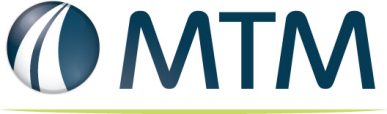 Title:  Rhode Island/MTM Implementation MeetingDate:  Monday, October 1, 2018	Dial In: 1-408-792-6300 	Code:  807 659 133MTM AttendeesRanichandhira Nandakumar, EDI DeveloperGilu Chathaparampil, EDI DeveloperJosh Heidbrier, EDI DeveloperStacie Haig, Business Analyst II, Business TechnologyJon Cline, Manager, Product Delivery, Business TechnologyStacy Brune, Manager Business Implementation Valerie Barr, Director, Business ImplementationEOHHS AttendeesMichelle NicoteroJohn BoninGenevieve JohnsonMario OlivieriBrenna M McCabeMarlanea PeabodyLissa DiMauroJason LyonHector RiveraAgenda Topics:IntroductionsMTM SFTP set-up External Contact Email – EOHHS to provide contact 10/2/18 External Contact Company Name - EOHHSSecure email set-upB2B Secure Email Form – EOHHS to review, fill and sign. Send back to address included on the form.EDIPopulation sub-groupsMedicaid – MTM to receive separate file for Medicaid members. TANF – MTM to receive separate file for TANF membersETPMTM will receive an initial file Eligibility will be determined at each phone call – 60 years of age or older, reside within Rhode Island.MTM to determine if no other transportation is available. Members will most often tell MTM they are not Medicaid – determined by where they are going. Will need to know how to identify those populations. These members will provide SSN – MTM to determine how to process this from a security perspective.EligibilityMonthly full file received from EOHHSMonthly change file – Marlanea (EOHHS) to confirmTest file submission date – EOHHS to provide testing scheduleProduction Schedule – MTM should receive this file at least a month prior to go-liveIf EOHHS is not able to process an 834 file at the beginning of December, would we be able to accommodate a flat file?DECISION: MTM and EOHHS to make this determination middle of November based on testing and EOHHS schedule. Medical Provider fileFormat includedEOHHS may not be able to provide this file as the majority of Medical providers currently contract under the MCO’s.MTM to review internally with Operations to see if there are any issues/concernsEncounter file testing – can address this later after we have accommodated the 834.Full provider file – layout in the companion guide (if not included in companion guide Marleana can provide) Stacy – to provide to MTM EDI team.Provider credentialing – MTM to enroll as a Provider. Online application to be set up as a provider. Access to Provider Portal – designate to a manager. EOHHS to provide Portal documentation to share with MTM operations.Action Item LogAction Item LogAction Item LogAction Item LogAction Item LogTask Number / ItemTask Number / ItemOwnerStatusDue Date1MTM SFTP External Contact InformationEOHHSIn Progress10/2/20182B2B Secure Email FormEOHHSIn Progress10/12/20183Monthly Change File or Full File ConfirmationEOHHSIn Progress10/5/20184Eligibility test schedule EOHHSIn Progress10/5/20185Provider Sign Up ApplicationEOHHSComplete10/1/20186MTM sign up as ProviderMTMNot Started10/15/20187Eligibility Portal DocumentationEOHHSIn Progress10/8/201889101112131415161718